Personal Information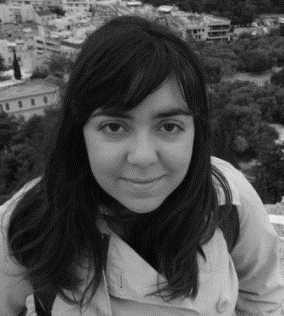 Full name: 		Elisavet GeorgopoulouDate of Birth: 		28th of November 1987Place of Birth: 		Thessaloniki, GREECENationality: 		GreekMarital status: 		Married, 2 childrenHome address: 		Skalani, PO Box 1129, GR 71500, Heraklion, Crete, GREECEWork address:	University of Crete, Natural History Museum of Crete, Knossos Avenue Premises, Office N210, GR 71409, Heraklion, Crete, GREECETelephone (work): 	++30 2810 393640Mobile: 		++30 6937145410E-mail: 			georgelisavet@yahoo.gr; elsa@nhmc.uoc.gr ReseachGate: 		https://www.researchgate.net/profile/Elisavet_GeorgopoulouEducation2016: PhD in the University of Graz, Institute of Earth Sciences & project researcher at the Natural History Museum of Vienna (FWF-Project P25365-B25: "Freshwater systems in the Neogene and Quaternary of Europe: Gastropod biodiversity, provinciality, and faunal gradients"). (Title: “Holocene and Pleistocene gastropod biodiversity in European freshwater systems”)2012: MSc in "Management of Terrestrial & Marine Resources" University of Crete, Department of Biology. (Title: “Spatial analysis of the terrestrial mollusks of Crete”)2010: BSc in "Environmental Biology And Management Of Biological Recourses" University of Crete, Department of Biology. 2009: 5-month attendance in the University of Genova, Department of Biology through the Erasmus program of international mobility. 2005: High school graduation with Excellency.Research & Working ExperienceFeb. 2020 – present: Postdoctoral researcher in the project “Effect of different management practices and spatial factors on biodiversity in olive grove agro-ecosystems” funded by Greece and the European Union (European Social Fund- ESF) through the Operational Programme «Human Resources Development, Education and Lifelong Learning 2014-2020» (Hellenic Mediterranean University).May 2019 – Oct. 2019: External Research Collaborator in the LIFE-IP 4 NATURA project (University of Patras).Jan. 2019 – present: Assistant Project manager in the LIFE Nature “LIFE Bonelli eastMed” project (University of Crete, Natural History Museum of Crete).May 2018 – Sept. 2020: Project manager in the LIFE Environmental Governance and Information “LIFE NATURA THEMIS” project (University of Crete, Natural History Museum of Crete).Sept. 2018 – Dec. 2018: External partner in the project LIFE+ Information and Communication “LIFE Natura2000Value Crete” (University of Crete, Natural History Museum of Crete).Aug. 2017 – Apr. 2018: Maternity absence.Oct. 2016 – July 2017: External partner in the projects LIFE+ Information and Communication “LIFE Natura2000Value Crete” and LIFE Environmental Governance and Information “LIFE NATURA THEMIS” (University of Crete, Natural History Museum of Crete).May 2013 – July 2016: Project researcher in the FWF-Project P25365-B25: “Freshwater systems in the Neogene and Quaternary of Europe: Gastropod biodiversity, provinciality, and faunal gradients” (Natural History Museum of Vienna).Feb. 2013 - Mar. 2013: External partner in the LIFE project Innovative Actions Against Illegal Poisoning in EU Mediterranean Pilot Areas (University of Crete, Natural History Museum of Crete).May 2012 ˗ July 2012: Practical Internship in ITC (Faculty of Geo-Information Science and earth Observation- University of Twente) within the framework of the Erasmus program of international mobility.Oct. 2007- Dec. 2012: Assistant in the invertebrate laboratory (Gastropods) in the Natural History Museum of Crete (University of Crete, Natural History Museum of Crete).Jan. 2011 – Feb. 2011: Assistant in the “ERASMUS” office of the University of Crete for collecting and statistically analyzing incoming students’ data files (University of Crete).Feb. 2011 – May 2011: Assistant in the Natural History Museum of Crete for translating and editing pedagogical material.Dec. 2010 – Aug. 2011: Sales assistant in the Telecommunication Company OTE (call center). Research Background & Work ProfileI am keen to explore how spatial, historical and ecological processes shape species diversity patterns. I also study the importance of climate change and anthropogenic influences on the environment and try to apply this knowledge for the conservation of both species and ecosystems. I focus my research on freshwater snails (Pleistocene to Recent), but I have also worked extensively with land snails. My publication record includes works on other groups such as centipedes, sea urchins, birds and plants. My research interests have trained me in modern methodological approaches, manipulation of large datasets and of spatial data. Moreover, I have experience with handling Museum collections and I have participated in field work expeditions. Currently I am working at the Natural History Museum of Crete – University of Crete and I am involved in the implementation of LIFE EU projects. At the same time I continue my research activities. Up to now I have been involved with the supervision and guidance of BSc and MSc students.Grants & Awards2017: SYNTHESYS grant for a visit to the Natural History Museum of Vienna (visitation cancelled due to pregnancy).2016: 1st Prize from the University of Graz for women in Natural Sciences, 9th Day of the Faculty of Natural Sciences.2015: SYNTHESYS grant for a visit to Naturalis Biodiversity Center (19th-31st January 2015, Leiden, Netherlands).2014: Travel grant of the Malacological Society of London for attending the 7th Congress of the European Malacological Societies (7th-11th September 2014, Cambridge, UK).2013: Travel grant of the Unitas Malacologica for attending the World Congress of Malacology (21st-28th July 2013, Azores, Portugal).2012: Award from ANEK Lines for excellence in Master of Science "Management of Terrestrial & Marine Resources".2012: Award from the Greek State Scholarships Foundation (IKY) within the framework of the Erasmus program of international mobility (Practical Internship).2011: Travel grant of the Malacological Society of London for attending the 6th Congress of the European Malacological Societies, (18th-22nd July 2011, Vitoria-Gasteiz, Spain).2010: Scholarship of Balassi Institute (Hungarian Scholarship Board Office) for attending summer courses of Hungarian language and culture (18th July-1st August 2010, Budapest, Hungary).2009: Award from the Greek State Scholarships Foundation (IKY) within the framework of the Erasmus program of international mobility (Studies). Abstracts in Scientific Conferences & MeetingsGeorgopoulou, E., Alexandrou, O., Manolopoulos, A., Xirouchakis, S., Catsadorakis, G. 2018. Home range estimation of the Dalmatian Pelican (Pelecanus crispus Bruch, 1832) using a Dynamic Brownian Bridge Movement Model. 9th HELECOS, 4-7 October. Heraklion, Crete, Greece.Solanou, M., Georgopoulou, E., Nikolakakis, M., Poursanidis, D., Xirouchakis, S. 2018. A spatial approach to nesting ecology of Golden Eagle (Aquila chrysaetos) on the island of Crete. 9th HELECOS, 4-7 October. Heraklion, Crete, Greece.Kardaki, L., Nikolakakis, M., Trichas, A., Georgopoulou, E., Simaiakis, S. 2018. The Geophilid centipedes (Chilopoda: Geophilomorpha: Geophilidae) of the Aegean in the collection of the Natural History Museum of Crete. 9th HELECOS, 4-7 October. Heraklion, Crete, Greece.Probonas, M., Baxevani, K., Georgopoulou, E., Xirouchakis, S. 2018. Information and awareness raising actions on environmental crime and environmental liability in the NATURA 2000 areas in Crete (in Greek: Ενημέρωση και ευαισθητοποίηση για το περιβαλλοντικό έγκλημα και ανάδειξη της περιβαλλοντικής ευθύνης σε περιοχές του Δικτύου NATURA 2000 στην Κρήτη). 9th HELECOS, 4-7 October. Heraklion, Crete, Greece.Probonas., M., Baxevani, K. Georgopoulou, E., Xirouchakis, S., Georgiakakis, P., Piligotsi, G. 2018. The ecological, social and economic values of ecosystem services in the NATURA 2000 areas in Crete (in Greek: Oι οικολογικές, κοινωνικές και οικονομικές αξίες των οικοσυστημικών υπηρεσιών σε περιοχές του Δικτύου NATURA 2000 στην Κρήτη). 9th HELECOS, 4-7 October. Heraklion, Crete, Greece.Probonas., M., Xirouchakis, S., Baxevani, K., Georgopoulou, E. 2017. Environmental Law and Society: Raising Awareness for the prosecution of wildlife crimes and environemental responsibility in areas of the NATURA 2000 Network in Crete (in Greek: Περιβαλλοντική Νομοθεσία και Κοινωνία: Ευαισθητοποίηση για την άσκηση δίωξης για εγκλήματα κατά της άγριας ζωής και ανάδειξη της περιβαλλοντικής ευθύνης σε περιοχές του Δικτύου NATURA 2000 στην Κρήτη). Operetional Conference ‘Crete in the 21st Century: Problems, Challenges, and Prospects for Society, Economy, Politics and Health’, 1-2 December, Rethymno, Crete, Greece.Probonas., M., Ploumi, K., Kiriakopoulou, N., Xirouchakis, S., Piligotsi, G., Georgopoulou, E., Baxevani, K. 2017. Ecosystem Services in NATURA 2000 areas of Crete: Information and communication campaign for the ecological, social and economic values of ecosystem services. 6th Symposium for Research in Protected Areas, 2-3 November, Salzburg, Austria.Neubauer, T.A., Georgopoulou, E., Harzhauser, M., Kroh, A., Mandic, O. 2017. What Explains Shell Size Variation in Snails of Recent and Extinct Long-lived Lakes? 8th Congress of the European Malacological Societies, 10-14 September, Kraków, Poland.Probonas., M., Georgopoulou, E., Ploumi, Κ., Kiriakopoulou, N., Baxevani, K., Xirouchakis, S. 2017. Ecosystem services as a tool for the prevention of environmental delinquency in the NATURA 2000 Network in Crete (in Greek: Οι οικοσυστημικές υπηρεσίες ως μελλοντικό εργαλείο πρόληψης της περιβαλλοντικής παραβατικότητας στις περιοχές του Δικτύου NATURA 2000 στην Κρήτη). National Conference ‘Environmental Responsibility, Prevention and Remedy: Challenges and Opportunities for the Biodiversity Protection in Greece’, 8-10 September, Heraklion, Crete, Greece.Probonas., M., Xirouchakis, S., Baxevani, K., Georgopoulou, E. 2017. Environmental Crime and Society: The case of Crete (in Greek: Περιβαλλοντικό Έγκλημα και Κοινωνία: Η περίπτωση της Κρήτης). 10th Panhellenic Conference of Environmental Policy and Management, 10-11 June, Mytilene, Greece. Kozyraki, M., Arvanitis, P., Nyktas, P., Georgopoulou, E., Kiriakopoulou, N., Ploumi, T., Xirouchakis, S., Probonas., M. 2017. GIS as a tool for registering ecosystem services in agro-ecosystems: the example of Crete (in Greek). 2nd Conference of Geographic Information Systems and Spatial Analysis in Agriculture and the Environment, 25-26 May, Athens, Greece.Georgopoulou, E., Neubauer, T.A., Harzhauser, M., Kroh, A., Mandic, O. 2016. European Quaternary: Insights from freshwater gastropods. RCMNS Interim Colloquium 2016, Croatian Geological Survey Limnogeology Workshop Lake – Basin – Evolution, 20-24 May, Zagreb, Croatia.Harzhauser, M., Neubauer, T.A., Kroh, A., Georgopoulou, E., Mandic, O. 2016. History of European lake systems – evolution, geodynamics, and climate change. RCMNS Interim Colloquium 2016, Croatian Geological Survey Limnogeology Workshop Lake – Basin – Evolution, 20-24 May, Zagreb, Croatia.Neubauer, T.A., Georgopoulou, E., Harzhauser, M., Mandic, O., Kroh, A. 2016. Predictors of shell size in long-lived lake gastropods. RCMNS Interim Colloquium 2016, Croatian Geological Survey Limnogeology Workshop Lake – Basin – Evolution, 20-24 May, Zagreb, Croatia.Georgopoulou, E., Neubauer, T.A., Harzhauser, M., Kroh, A., Mandic, O. 2016. Biogeographical patterns of European freshwater gastropods during the Quaternary. 1st International Meeting of Early-stage Researchers in Palaeontology, 13-16 April, Alpuente, Spain.2015:	Georgopoulou E., Neubauer T.A., Harzhauser M., Kroh, A., Mandic, O. 2015. From Past to Present: What do fossil snails tell us about the evolution of European aquatic hotspots? NOBIS 9, 28 November, Eggenburg, Austria.Georgopoulou, E., Simaiakis, S.M., Neubauer, T.A., Harzhauser, M., Kroh, A., Mandic O. 2015. Lakes as islands: Biogeographic patterns of gastropods in Balkan and Anatolian lakes. 13th ICZEGAR, 7-11 October, Heraklion, Greece.Akkari, N., Georgopoulou, E., Simaiakis, S.M. 2015. Indicator Species Analysis (ISA) unveils remarkable ubiquitous and specialist centipedes (Myriapoda, Chilopoda) along the bioclimatic gradient in Tunisia. 13th ICZEGAR, 7-11 October, Heraklion, Greece.Georgopoulou, E., Kougioumoutzis, K., Vasilakopoulos, P., Simaiakis S.M., Trigas, P. 2015. Biodiversity in the central Aegean archipelago: the effect of geography, geology and climate. 13th ICZEGAR, 7-11 October, Heraklion, Greece. Neubauer, T.A., Georgopoulou, E., Harzhauser, M., Kroh, A., Mandic, O. 2015. European freshwater biogeography for the last 23 million years. SIAL 7, 17-21 August, Windsor, Canada.Harzhauser, M., Neubauer, T.A., Kroh, A., Georgopoulou, E., Mandic, O. 2015. A world of lakes – European Neogene freshwater systems. Neogene of the Paratethyan Region, 6th Workshop on the Neogene of Central and South-Eastern Europe. RCMNS Interim Colloquium, 31 May - 3 June, Orfü, Hungary.Neubauer, T.A., Harzhauser, M., Georgopoulou, E., Kroh, A., Mandic, O. 2015. Development of freshwater biodiversity during the late Cenozoic: impact of geodynamics and climate on hotspot formation. Neogene of the Paratethyan Region, 6th Workshop on the Neogene of Central and South-Eastern Europe. RCMNS Interim Colloquium, 31 May - 3 June, Orfü, Hungary.Neubauer T.A., Harzhauser M., Georgopoulou E., Kroh, A., Mandic, O. 2015. Biodiversity and paleobiogeography of the European freshwater Neogene: trends, hotspots and faunal turnovers. European Geosciences Union General Assembly, Geophysical Research Abstracts, 12-17 April, Vienna, Austria.Georgopoulou E., Neubauer T.A., Harzhauser M., Kroh A. & Mandic O. 2015. Biodiversity patterns of freshwater snails in European lakes. IBS 2015, 8-12 January, Bayreuth, Germany.Neubauer T.A., Harzhauser M., Kroh A., Georgopoulou E. & Mandic O. 2015. Establishing a paleobiogeographic framework for European Neogene freshwater systems. IBS 2015, 8-12 January, Bayreuth, Germany.Georgopoulou E., Neubauer T.A., Harzhauser M., Kroh A. & Mandic O. 2014. European freshwater gastropods: major patterns of biodiversity and biogeographical processes. NOBIS 8, 28-29 November, Munich, Germany.Harzhauser M., Neubauer T.A., Georgopoulou E. & Wrozyna C. 2014. Morphospace shifts in endemic thermal-spring melanopsids or how an endangered species could lose its species status. NOBIS 8, 28-29 November, Munich, Germany.Neubauer T.A., Harzhauser M., Kroh A., Georgopoulou E. & Mandic O. 2014. Paleobiogeographic regions for European Neogene freshwater systems: a trend toward increasing provincialism. NOBIS 8, 28-29 November, Munich, Germany.Georgopoulou, E., Neubauer, T.A., Harzhauser, M., Kroh, A., Mandic, O. 2014. Exploring patterns of freshwater gastropod diversity in European lakes. 7th Congress of the European Malacological Societies, 7-11 September, Cambridge, United Kingdom. Georgopoulou E., Neubauer T.A., Harzhauser M., Kroh A. & Mandic O. 2014. The FreshGEN Project: Europe's Neogene and Quaternary lake gastropod diversity - aims, scope and first results. 7th Congress of the European Malacological Societies, 7-11 September, Cambridge, United Kingdom. BEST POSTER PRIZE awarded from the Spanish Malacological Society.Neubauer, T.A., Harzhauser, M., Georgopoulou, E., Kroh, A., Mandic, O. 2014. The FreshGEN Project: Freshwater Gastropods of the European Neogene - aims, scope and first results. GeoFrankfurt 2014, 21-24 September, Frankfurt, Germany.Neubauer, T.A., Harzhauser, M., Georgopoulou, E., Kroh A., Mandic O. 2014. A geo-referenced database for Pan-European Neogene freshwater mollusk-bearing localities. PANGEO 2014, 14-19 September, Graz, Austria.Neubauer, T.A., Georgopoulou, E., Harzhauser, M., Mandic, O., Kroh, A. 2014. Europe's Neogene and Quaternary lake gastropod diversity - a statistical approach. European Geosciences Union General Assembly, Geophysical Research Abstracts, 27 April - 2 May Vienna, Austria.Georgopoulou, E., Neubauer ,T.A., Harzhauser, M., Mandic, O., Kroh, A. 2013. European freshwater gastropods of Neogene and Quaternary lakes. NOBIS 7, 28 November, Vienna, Austria.Harzhauser, M., Neubauer, T., Mandic, O., Georgopoulou, E., Kroh, A. 2013. The FreshGen - a unique database on Freshwater Gastropods of the European Neogene. GEEWEC2013. 16-19 October, Smolenice, Slovakia.Neubauer, T.A., Harzhauser, M., Mandic, O., Georgopoulou E., Kroh, A. 2013. Freshwater gastropods of the European Neogene – setup of a new database. 14th Congress of Regional Committee on Mediterranean Neogene Stratigraphy - RCMNS 2013. 8-12 September, Istanbul, Turkey.Probonas, M., Georgopoulou, E., Nikolopoulou, S., Baxevani, K., Xirouchakis S. 2013. Innovative Actions Against Illegal Poisoning in Protected Areas of Crete. 5th Symposium for Research in Protected Areas. 10-12 June, Mittersill, Austria. Georgopoulou, E., Vardinoyannis, K., Mylonas, M. 2013. Spatial patterns of Cretan land snails. World Congress of Malacology, 22-28 June, Azores, Portugal.Neubauer T.A., Harzhauser M., Mandic O., Georgopoulou, E. & Kroh A. 2013. Freshwater gastropod diversity of European lake systems over the last 23 million years - state of the art and outlook. World Congress of Malacology, 22-28 June, Azores, Portugal. Georgopoulou E., Mylonas M. & Vardinoyannis K. 2011. Review of Helicigona and Campylaea (Gastropoda: Pulmonata) in Greece. 6th Congress of the European Malacological Societies, 18-22 July, Vitoria-Gasteiz, Spain. Georgopoulou E. 2011. Review of the two related genera Campylaea and Helicigona (Gastropoda: Helicidae) in Greece. 13th A.M.P.P. Chania, Greece. Georgopoulou E., Vardinoyannis K. & Mylonas M. 2010. Systematics of Campylaea and Helicigona (Gastropoda: Helicidae) in mainland Greece. 5th HCE. Patra, Greece. Organization & Administration Experience2017: Member of the organizing committee in the 2nd International Meeting of Early- Stage Researchers in Palaeontology, Sigri (Lesvos), Greece.2014: Conference assistant in the European Conference of Geosciences (EGU2014), Vienna, Austria.2011: Conference assistant in the 5th International Biogeography Meeting, Heraklion, Crete.2009: Conference assistant in the 11th International Congress on the Zoogeography, Ecology and Evolution of Eastern Mediterranean, Heraklion, Crete.LanguagesGreek (first language)English (fluent – Certificate of Proficiency)Italian (fair – B2 Level)German (fair – B.1.1 Level)Computer ExperienceMicrosoft Office (Word, Excel, PowerPoint, Access)Graphics (Adobe Photoshop CS4, CorelDRAW)Statistical software (R, SAM, PAST)Other (MaxEnt, ArcGIS)Other activitiesJul. 2013 – present: Member of Unitas MalacologicaDec. 2014 – Dec. 2015: Member of the Spanish Malacological SocietyNov. 2013 – Nov. 2016: Member of NobisOct. 2011 – Oct.2012: President of the Postgraduate Student Association, Department of Biology, University of Crete.Sept. 2007 – May 2010: Leader of the Painting Team of University of Crete.List of Scientific PublicationsXirouchakis, S.M., Alivizatos, H., Georgopoulou, E., Dimalexis, A., Latsoudis, P., Portolou, D., Karris, G., Georgiakakis, P., Fric, J., Saravia, V., Barboutis, C., Bourdakis, S., Kakalis, E., Kominos, T., Simaiakis, S. 2019. The diet of the Eleonora’s falcon (Falco eleonorae) in the Aegean archipelago (Greece). Journal of Natural History, 53, 29–30, 1767-1785.Kontogeorgos, I., Kiamos, N., Montiel-Ruiz, P., Georgopoulou, E., Mylonas, M., Xirouchakis, S. 2019. Feeding ecology and prey selection by wintering Long-eared Owls Asio otus in Mediterranean agrosystems. Ornithological Science, 18, 95–110.Kardaki, L., Nikolakakis, M., Trichas, A., Georgopoulou, E., Simaiakis, S. 2018. A Review of Geophilid Centipedes (Chilopoda: Geophilomorpha: Geophilidae) Collected in the Aegean Archipelago: A Hidden Treasure at the Natural History Museum of Crete. In: Sfenthourakis, S., Pafilis, P., Parmakelis, A., Poulakakis, N., Triantis, K. (Eds) Biogeography and Biodiversity of the Aegean, p. 135-149.Emin, D., Toxopeus, A.G., Groen, Ir.T.A., Kontogeorgos, I., Georgopoulou, E., Xirouchakis, S. 2018. Home range and habitat selection of Long-eared Owls (Asio otus) in Mediterranean agricultural landscapes (Crete, Greece). Avian Biology Research, 11 (3), 204–218.Bronstein, O., Georgopoulou, E., Kroh, A. 2017. On the distribution of the invasive long-spined echinoid Diadema setosum and its expansion in the Mediterranean Sea. Marine Ecology Progress Series, 583: 163–178. doi: 10.3354/meps12348.Simaiakis, S.M., Rijsdijk, K.F., Koene, E.F.M., Norder, S.J., Van Boxel, J.H., Stocchi, P., Hammoud, C., Kougioumoutzis, K., Georgopoulou, E., Van Loon, E., Tjørve, K.M.C., Tjørve, E. 2017. Geographic changes in the Aegean Sea since the Last Glacial Maximum: Postulating biogeographic effects of sea-level rise on islands. Palaeogeography, Palaeoclimatology, Palaeoecology, 471, 108–119.Kougioumoutzis, K., Thalassini Valli, A., Georgopoulou, E., Simaiakis, S.M., Triantis, K., Trigas, P. 2017. Network biogeography of a complex island system: the Aegean archipelago revisited. Journal of Biogeography, 44, 651–660.Georgopoulou, E., Glöer, P., Simaiakis, S.M. 2016. Contribution to the freshwater gastropods of the island of Andros in the northern Cyclades (Aegean islands, Greece). Folia Malacologica, 24, 275–287.Georgopoulou, E., Neubauer, T.A., Harzhauser, M., Kroh, A., Mandic, O. 2016. Beginning of a new age: How did freshwater gastropods respond to the Quaternary climate change in Europe? Quaternary Science Reviews, 149, 269–278. doi: 10.1016/j.quascirev.2016.07.034.Georgopoulou, E., Neubauer, T.A., Harzhauser, M., Kroh, A., Mandic, O. 2016. Distribution patterns of European lacustrine gastropods – a result of environmental factors and deglaciation history. Hydrobiologia, 775 (1), 69–82. doi: 10.1007/s10750-016-2713-y.Georgopoulou, E., Djursvoll, P., Simaiakis, S.M. 2016. Predicting species richness and distribution ranges of centipedes at the northern edge of Europe. Acta Oecologica, 74, 1–10. doi: 10.1016/j.actao.2016.03.006.Neubauer, T.A., Georgopoulou, E., Harzhauser, M., Mandic, O., Kroh, A. 2016. Predictors of shell size in long-lived lake gastropods. Journal of Biogeography, doi: 10.1111/jbi.12777.Neubauer, T.A., Harzhauser, M., Mandic, O., Georgopoulou, E., Kroh, A. 2016. Paleobiogeography and historical biogeography of the non-marine caenogastropod family Melanopsidae. Palaeogeography, Palaeoclimatology, Palaeoecology, 444, 124–143. doi:10.1016/j.palaeo.2015.12.017.Neubauer, T.A., Harzhauser, M., Mandic, O., Kroh, A., Georgopoulou, E. 2016. Evolution, turnovers and spatial variation of the gastropod fauna of the late Miocene biodiversity hotspot Lake Pannon. Palaeogeography, Palaeoclimatology, Palaeoecology, 442, 84–95. doi: 10.1016/j.palaeo.2015.11.016.Harzhauser, M., Mandic, O., Neubauer, T.A., Georgopoulou, E., Hassler, A. 2016. Disjunct distribution of the Miocene limpet-like freshwater gastropod genus Delminiella. Journal of Molluscan Studies, 82: 129–136. doi: 10.1093/mollus/eyv040.Georgopoulou, E., Neubauer, T.A., Harzhauser, M., Kroh, A., Mandic, O. 2015. An outline of the European Quaternary localities with freshwater gastropods: Data on geography and updated stratigraphy. Palaeontologia Electronica, 18.3.48A, 1–9.Harzhauser, M., Neubauer, T.A., Georgopoulou, E., Esu, D., D'Amico, C., Pavia, G., Giuntelli, P., Carnevale, G. 2015. Late Messinian continental and Lago-Mare gastropods from the Tertiary Piedmont Basin, NW Italy. Bollettino della Società Paleontologica Italiana. Bollettino della Società Paleontologica Italiana, 54, 1–53. doi: 10.4435/BSPI.2015.1.Neubauer, T.A., Harzhauser, M., Georgopoulou, E., Kroh, A., Mandic, O. 2015. Tectonics, climate, and the rise and demise of continental aquatic species richness hotspots. Proceedings of the National Academy of Sciences of the United States of America, 112 (37), 11478–11483. doi: 10.1073/pnas.1503992112.Neubauer, T.A., Harzhauser, M., Kroh, A., Georgopoulou, E., Mandic, O. 2015. A gastropod-based biogeographic scheme for the European Neogene freshwater systems. Earth-Science Reviews, 143, 98–116. doi: 10.1016/j.earscirev.2015.01.010.Neubauer, T.A., Georgopoulou, E., Kroh, A., Harzhauser, M., Mandic, O., Esu, D. 2015. Synopsis of European Neogene freshwater gastropod localities: updated stratigraphy and geography. Palaeontologia Electronica, 18.1.3T, 1-7.Neubauer, T.A., Kroh, A., Harzhauser, M., Georgopoulou, E., Mandic, O. 2015. Taxonomic note on problematic Neogene European freshwater Gastropoda. Annalen des Naturhistorischen Museums in Wien, Serie A, 117, 95–100.
Harzhauser, M., Neubauer, T.A., Georgopoulou, E., Harl, J. 2014. The Early Miocene (Burdigalian) mollusc fauna of the North Bohemian Lake (Most Basin). Bulletin of Geosciences, 89, 819–908.
Neubauer, T.A., Harzhauser, M., Georgopoulou, E., Wrozyna, C. 2014. Population bottleneck triggering millennial-scale morphospace shifts in endemic thermal-spring melanopsids. Palaeogeography, Palaeoclimatology, Palaeoecology, 414, 116–128. doi: 10.1016/j.palaeo.2014.08.015.Neubauer, T.A., Harzhauser, M., Georgopoulou, E., Mandic, O., Kroh, A. 2014. Replacement names and nomenclatural comments for problematic species-group names in Europe's Neogene freshwater Gastropoda. Zootaxa, 3785 (3), 453–468, doi: 10.11646/zootaxa.3785.3.7Neubauer, T.A., Harzhauser, M., Kroh, A., Georgopoulou, E., Mandic, O. 2014. Replacement names and nomenclatural comments for problematic species-group names in Europe's Neogene freshwater Gastropoda. Part 2. ZooKeys, 429, 13–46. doi: 10.3897/zookeys.429.7420Neubauer, T.A., Kroh, A., Harzhauser, M., Georgopoulou, E., Mandic, O. 2014. Synopsis of valid species-group taxa for freshwater Gastropoda recorded from the European Neogene. ZooKeys, 435, 1–6 doi: 10.3897/zookeys.435.8193. Other scientific contributions & popular sciencePloumi, T., Georgopoulou, E., Kiriakopoulou, N. 2018. Information Guide for Ecosystem Services of the NATURA 2000 Network sites in the Coastal Areas of Crete. University of Crete – Natural History Museum of Crete, Heraklion, pp. 56.Kiriakopoulou, N., Ploumi, T., Georgopoulou, E.2018. Information Guide for Ecosystem Services of the NATURA 2000 Network sites in the Mountain Areas of Crete. University of Crete – Natural History Museum of Crete, Heraklion, pp. 56.Georgopoulou, E., Kiriakopoulou, N., Ploumi, T. 2018. Information Guide for Ecosystem Services of the NATURA 2000 Network sites in the Agricultural Areas of Crete. University of Crete – Natural History Museum of Crete, Heraklion, pp. 56.Probonas., M., Georgopoulou, E., Ploumi, Κ., Kiriakopoulou, N., Baxevani, K., Xirouchakis, S. 2017. Ecosystem services as a tool for the prevention of environmental delinquency in the NATURA 2000 Network in Crete. National Conference ‘Environmental Responsibility, Prevention and Remedy: Challenges and Opportunities for the Biodiversity Protection in Greece’, proceeedings of National Volume, 283–286. (In Greek)Probonas., M., Ploumi, K., Kiriakopoulou, N., Xirouchakis, S., Piligotsi, G., Georgopoulou, E., Baxevani, K. 2017. Ecosystem Services in NATURA 2000 areas of Crete: Information and communication campaign for the ecological, social and economic values of ecosystem services. 6th Symposium for Research in Protected Areas, Conference Volume, 523–527.Πλουμή, Τ., Γεωργοπούλου, Ε., Κυριακοπούλου, Ν. 2017. Ενημερωτικός Οδηγός για τις Υπηρεσίες των Οικοσυστημάτων εντός του Δικτύου NATURA 2000 στις Παράκτιες Περιοχές της Κρήτης. Πανεπιστήμιο Κρήτης – Μουσείο Φυσικής Ιστορίας Κρήτης, Ηράκλειο, 56 σελ. (In Greek)Κυριακοπούλου, Ν., Πλουμή, Τ., Γεωργοπούλου, Ε. 2017. Ενημερωτικός Οδηγός για τις Υπηρεσίες των Οικοσυστημάτων εντός του Δικτύου NATURA 2000 στις Ορεινές Περιοχές της Κρήτης. Πανεπιστήμιο Κρήτης – Μουσείο Φυσικής Ιστορίας Κρήτης, Ηράκλειο, 56 σελ. (In Greek)Γεωργοπούλου, Ε., Κυριακοπούλου, Ν., Πλουμή, Τ. 2017. Ενημερωτικός Οδηγός για τις Υπηρεσίες των Οικοσυστημάτων εντός του Δικτύου NATURA 2000 στις Αγροτικές Περιοχές της Κρήτης. Πανεπιστήμιο Κρήτης – Μουσείο Φυσικής Ιστορίας Κρήτης, Ηράκλειο, 56 σελ. (In Greek)Neubauer, T.A., Georgopoulou, E. 2016. Europas Süßwasser-Biodiversität im Wandel der Zeit. Universum 2016 (6), 8-9. (In German)Probonas, M., Georgopoulou, E., Nikolopoulou, S., Baxevani, K., Xirouchakis S. 2013. Innovative Actions Against Illegal Poisoning in Protected Areas of Crete. 5th Symposium for Research in Protected Areas, Conference Volume, 619–626.Last update: September 2020